May Maths ChallengeYear 6 and 7Magic Squares Challenge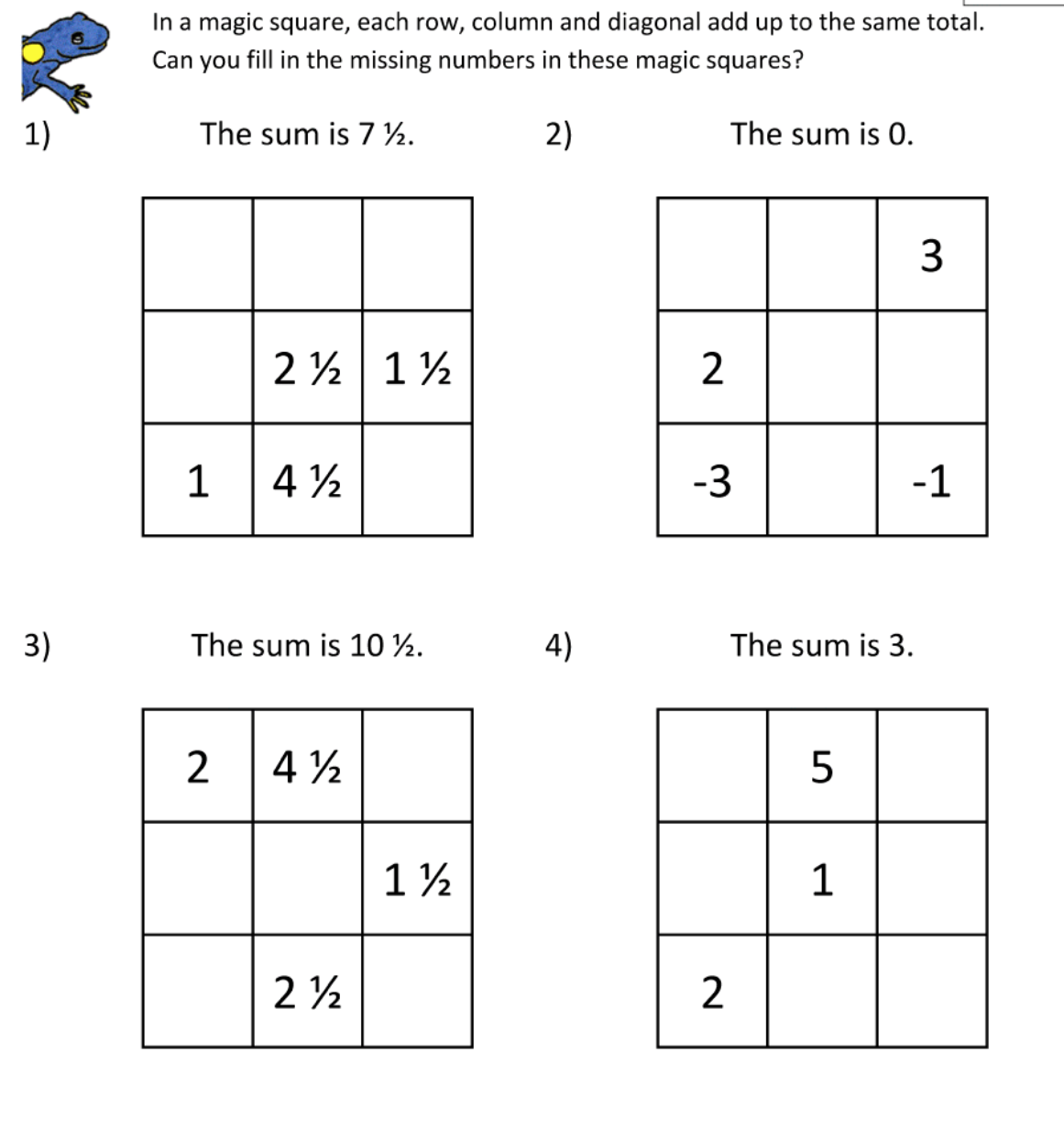 Good Luck Children!(I will post the answers at the end of the month.)Extra Brain Teaser For All The Family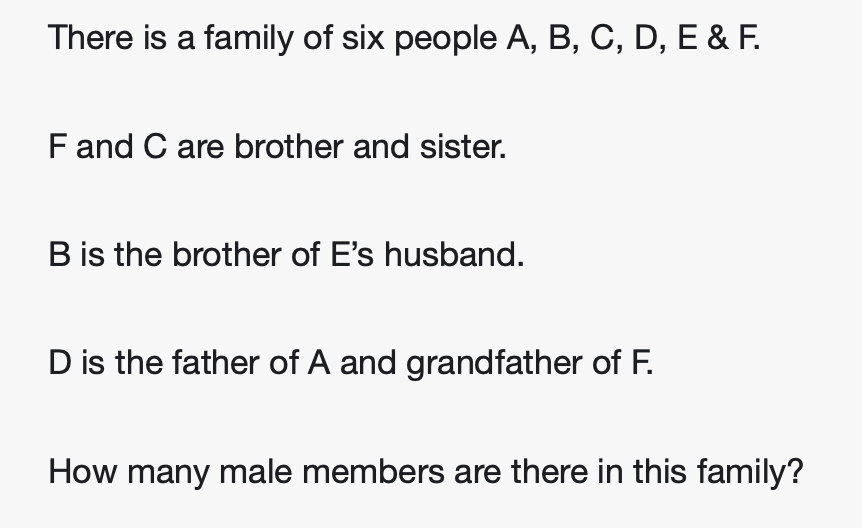 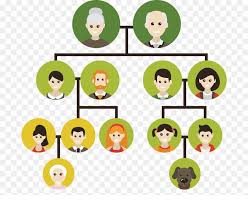 